FACULTY OF TECHNOLOGY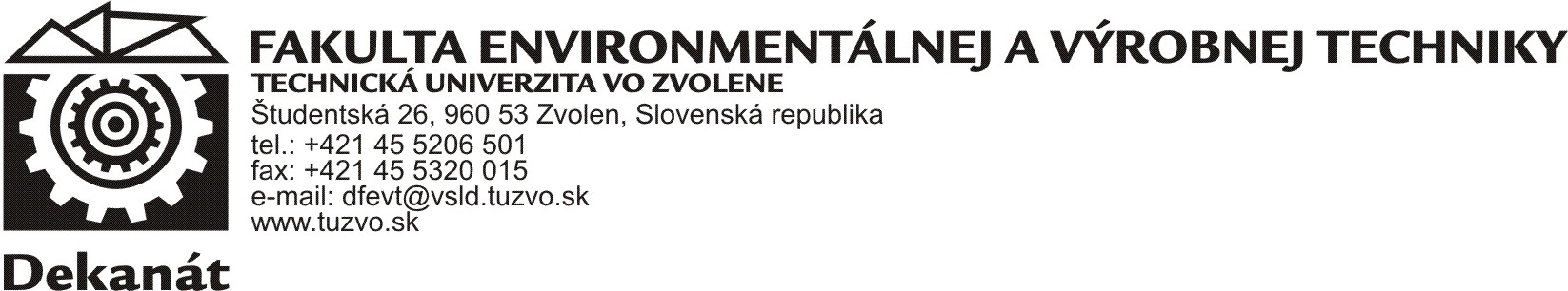 TECHNICAL UNIVERSITY IN ZVOLENŠtudentská 26, 960 01 Zvolen, Slovak republictel.: +421 45 5206 859fax.: +421 45 5320 015e-mail: peter.koleda@tuzvo.sk„REVIEW FORM FOR ACTA FACULTATIS TECHNICAE”If you cannot review and return this manuscript within 30 days, please return it immediately without comments. Thank you for your assistance.Title:Is the  paper adequate for publishing in AFT?Yes 	No How important do you consider the results reported?very important	important	less important	unimportant	Do the data obtained by experiment or calculation verify the conclusions?Yes 	No Is the length of the manuscript appropriate to its contents?Yes	No, the manuscript is too long	No, the manuscript is too short	Detailed description:	Excellent	Good	Fair	Not acceptableGrammar				Abstract				Introduction				Figures (are all necessary?)				Tables (are all necessary?)				References				In my opinion, this paper should be published :Without revision	With minor revision	With major revision  , and    I wish to re-evaluate the revised manuscriptShould be not published at all 	___________________________________________________________________________Man. received:	Name / Signature:	Date:COMMENTS: